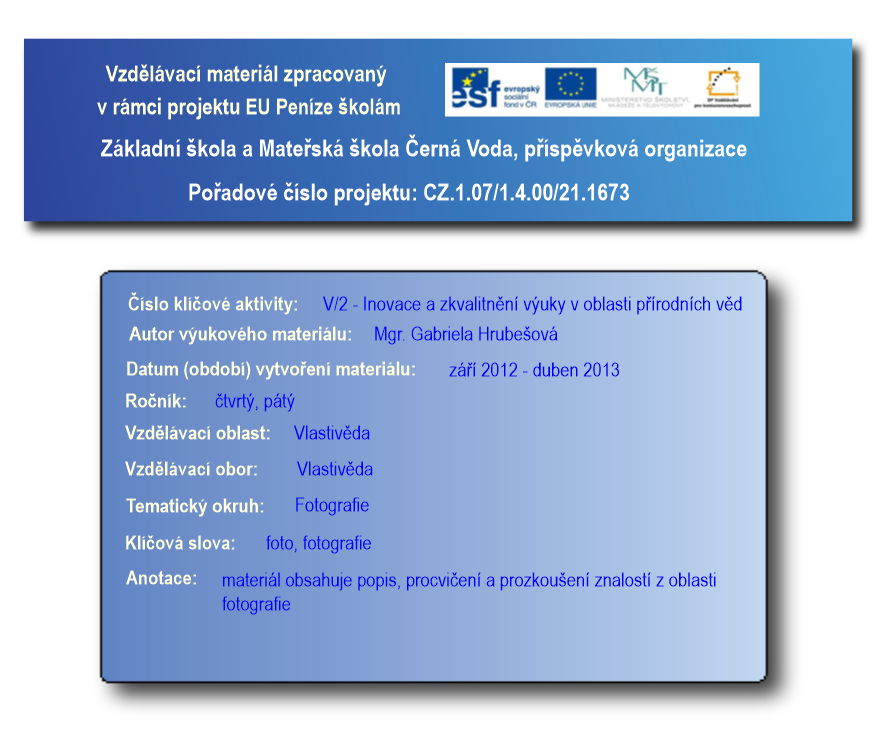 FOTOGRAFIE 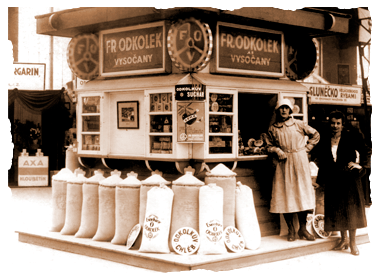 FOTOGRAFIE – procvičováníDíky čemu mohl vzniknout vynález fotografie?Jaké typy fotografií vznikaly? ……………………………………………….		…………………………………………………………………………………………….		…………………………………………….Kde fotografie vznikaly?		………………………………………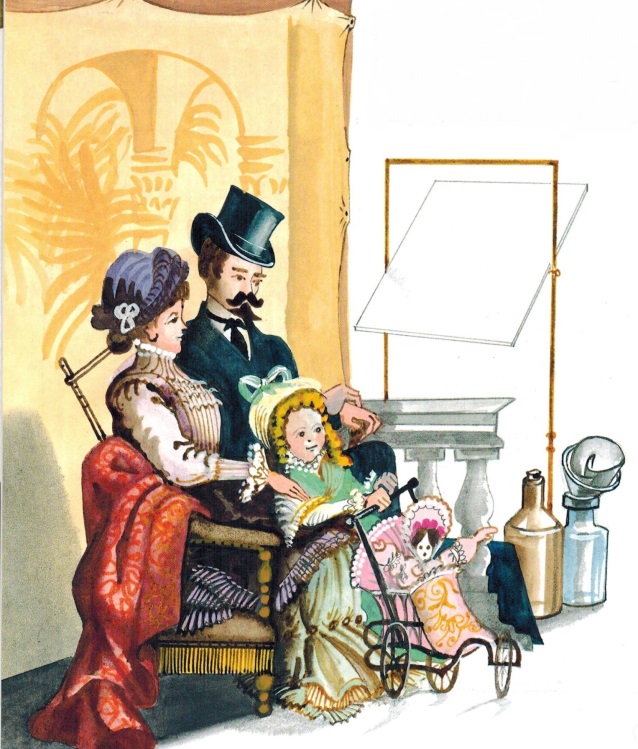 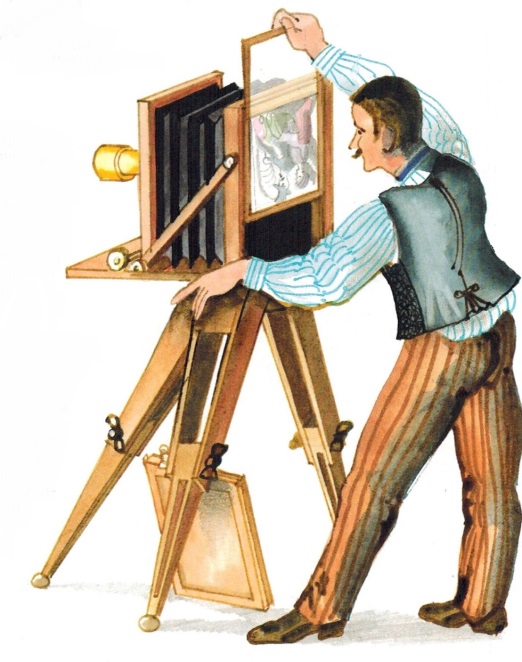 